ZŠ MORAVSKÉ BUDĚJOVICE, Havlíčkova 933, Mor. Budějovice, 676 02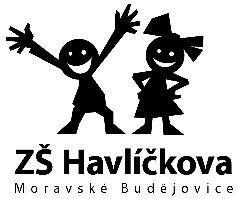 IČO: 47438487    DIČ: CZ47438487    datová schránka: gu4pdt5reditel@zshavl.cz, tel. 568 409 701, www.zshavl.czVěc: žádost o uvolnění žáka / žákyně z vyučováníVážený pane řediteli,žádám o uvolnění syna/dcery………………………………., žáka/žákyně……………..třídyz vyučování z důvodu ………………………………………..ve dnech………………………Zameškané učivo si žák/žákyně doplní.Za kladné vyřízení žádosti děkuji.S pozdravem …………….………………..							……………………………………………………..								Jméno a podpis zákonného zástupceV Moravských Budějovicích dne …………………………………Vyjádření třídního učitele:	souhlasím			nesouhlasímDoplnění učiva s rodiči dohodnuto 			ano 			neV Moravských Budějovicích dne	.	 Podpis třídního učitele (třídní učitelky):…………………………………………Vyjádření ředitele školy:	povoluji		nepovoluji	V Moravských Budějovicích dne…………………Podpis ředitele školy:…………………………